2023年一般固废年度总表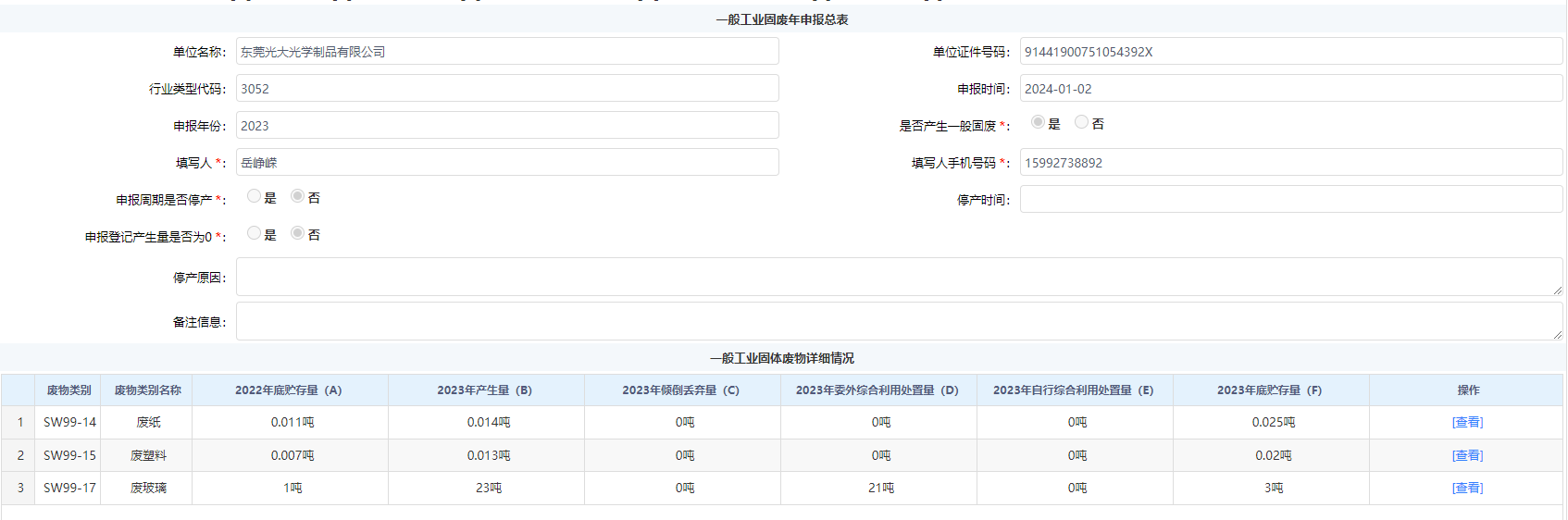 